Tuyển tập đề thi vào lớp 6 trường THPT chuyên Hà Nội - Amsterdam 2005-2010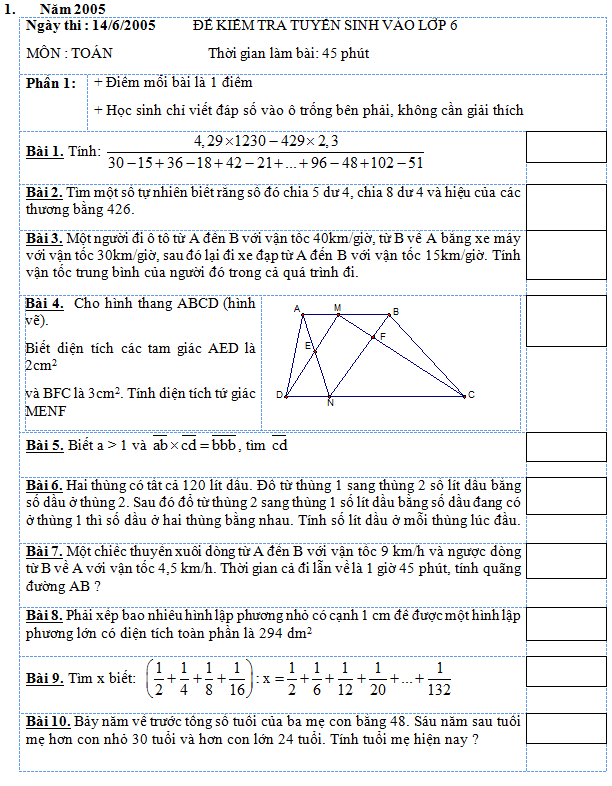 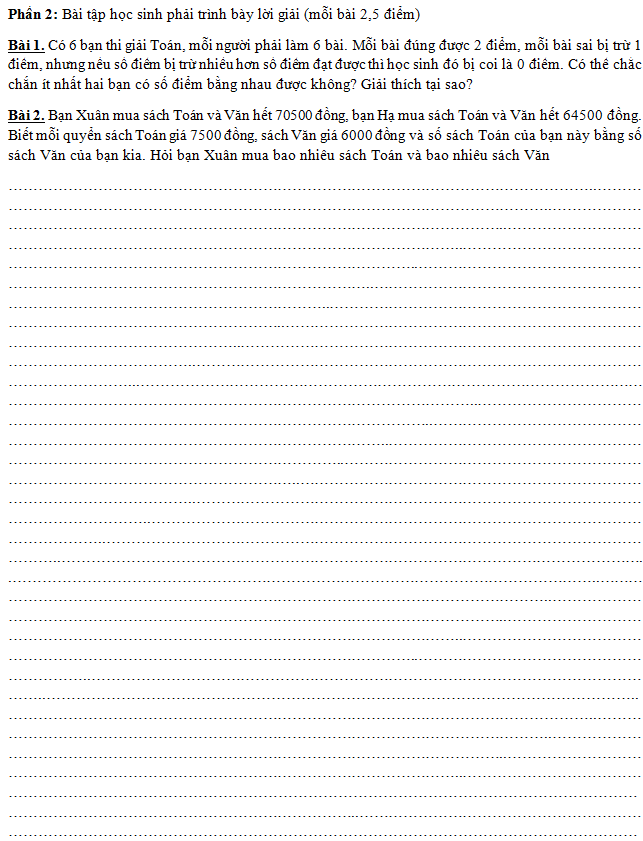 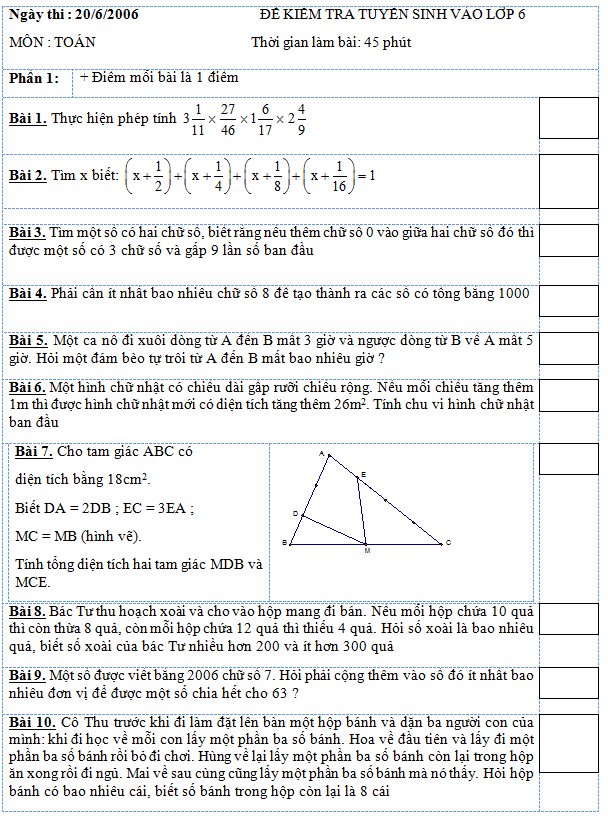 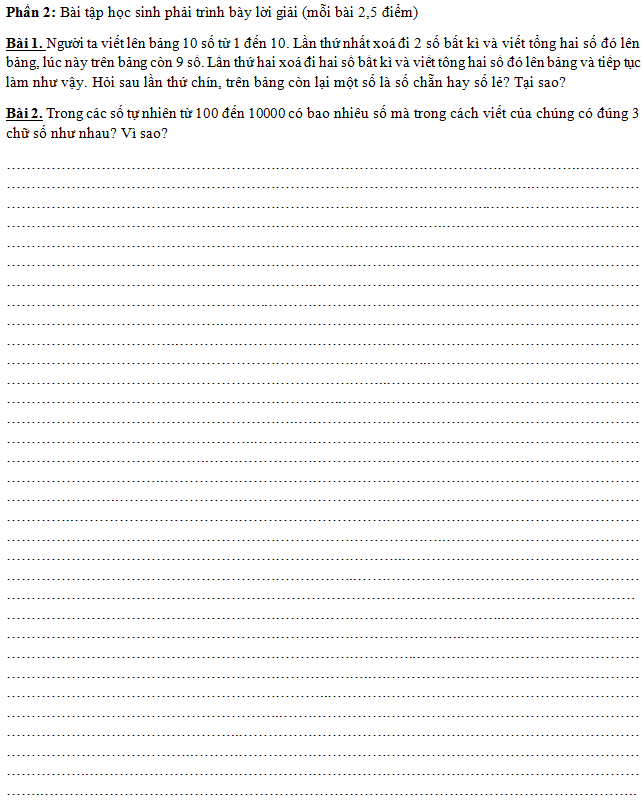 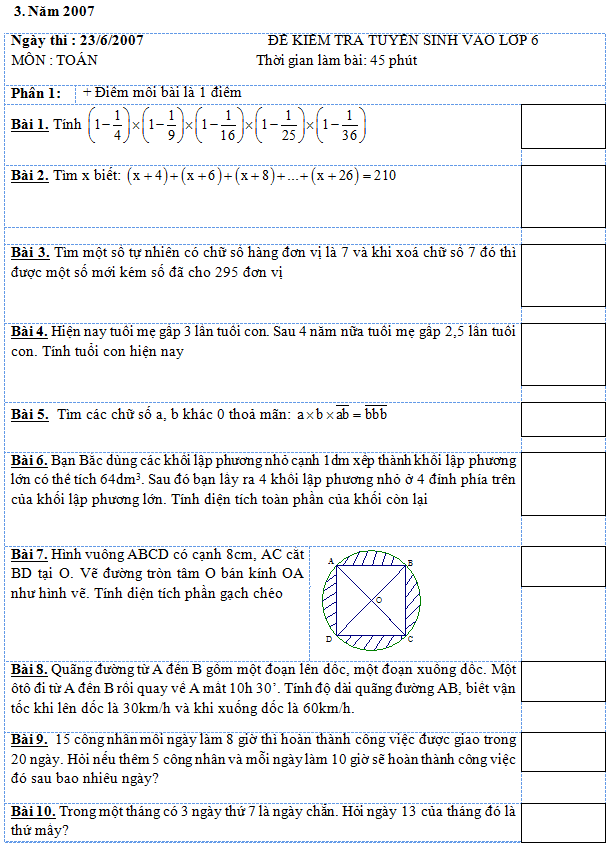 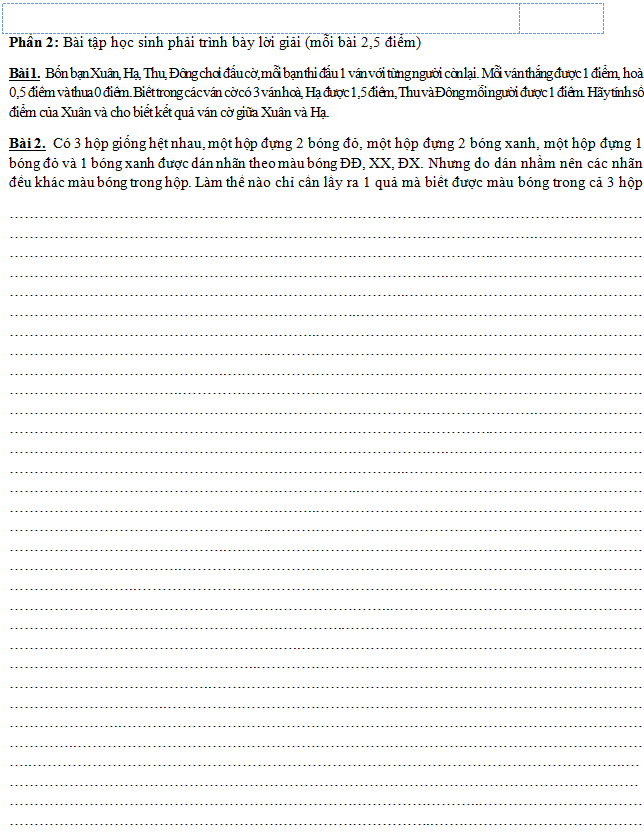 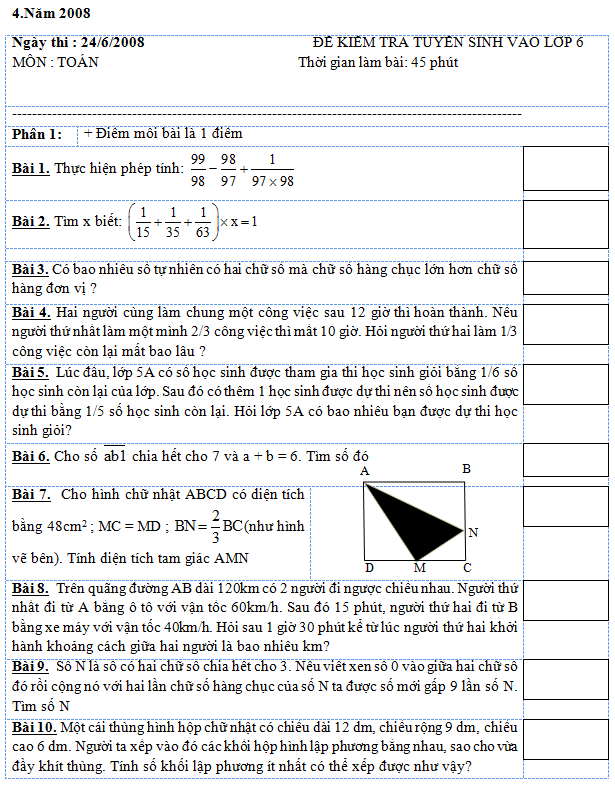 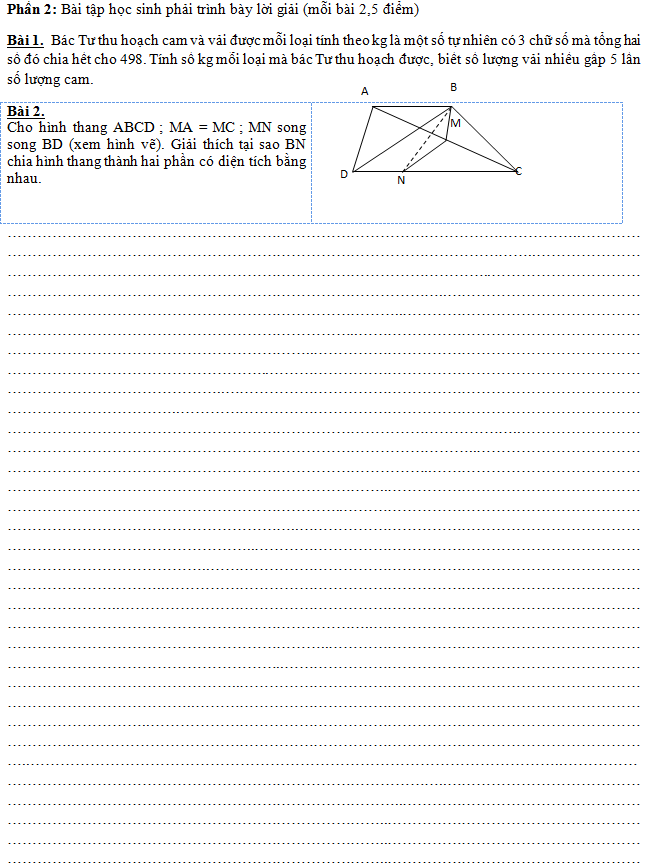 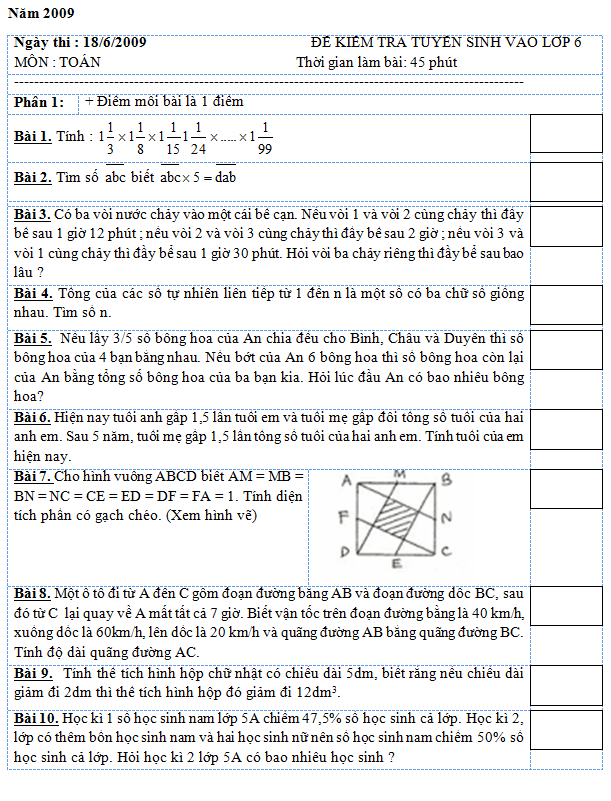 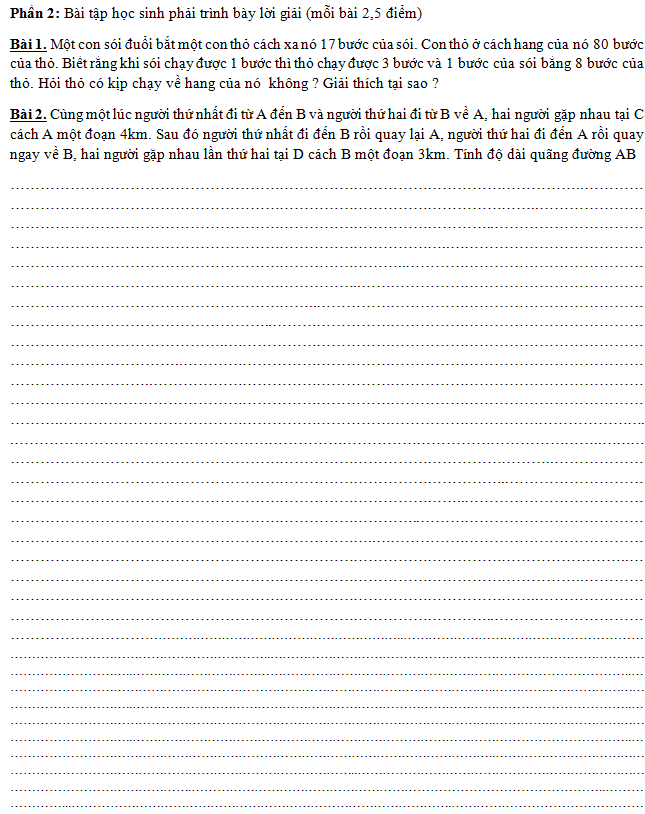 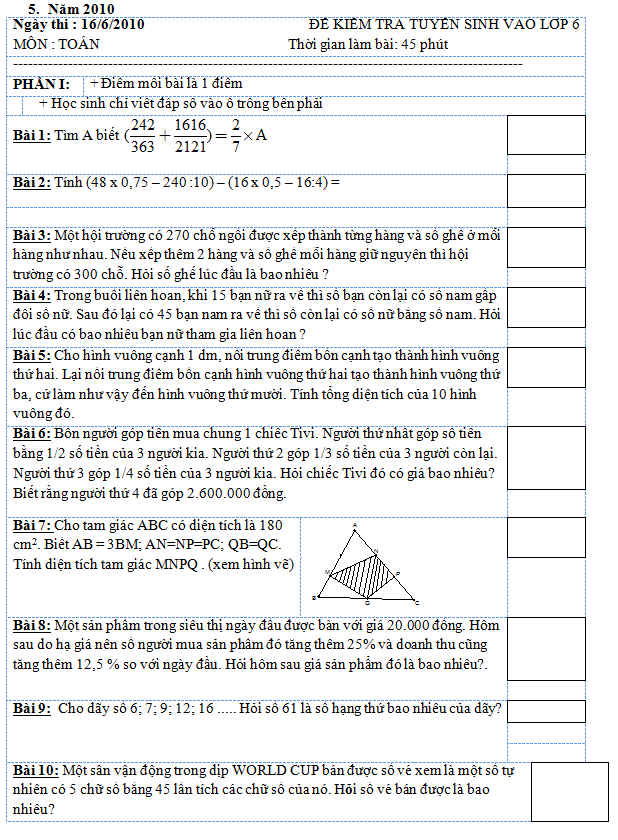 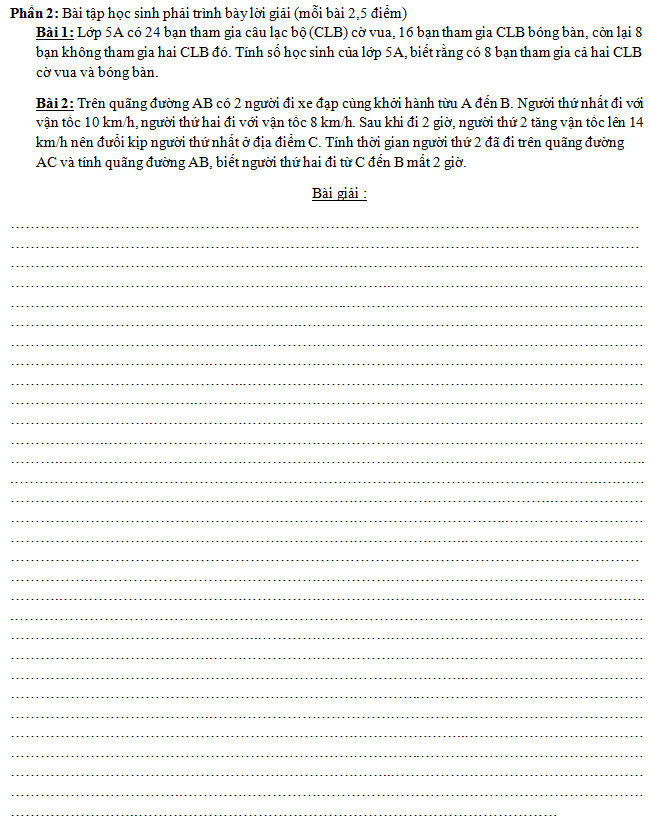 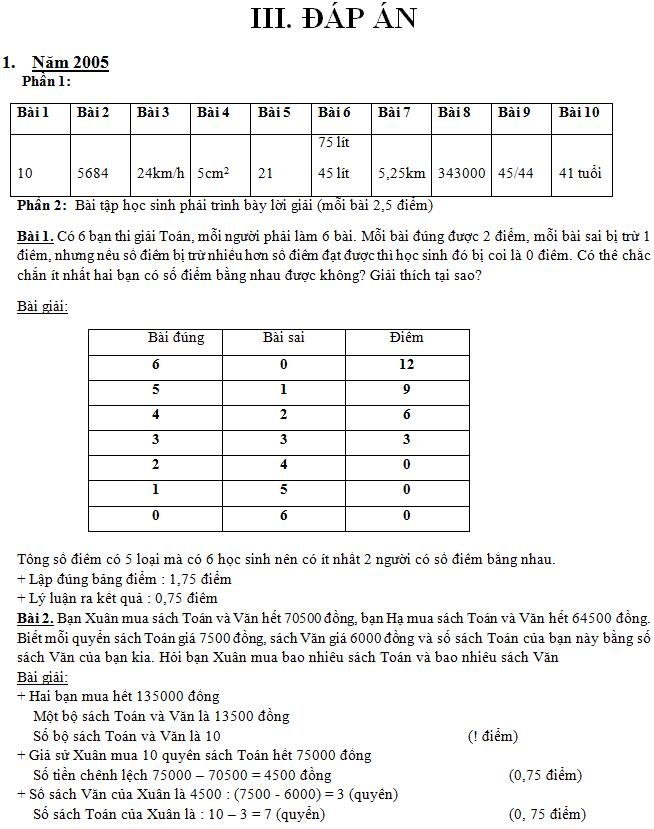 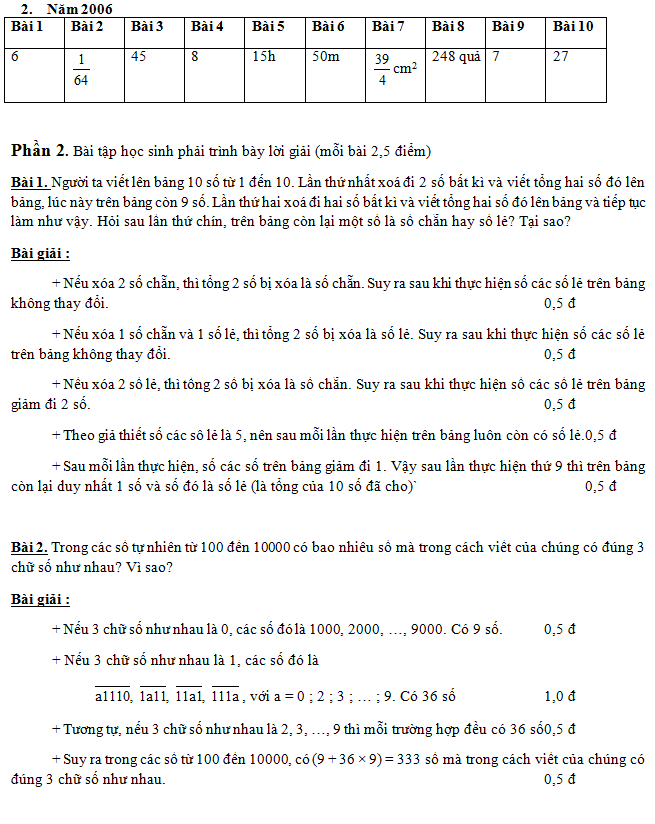 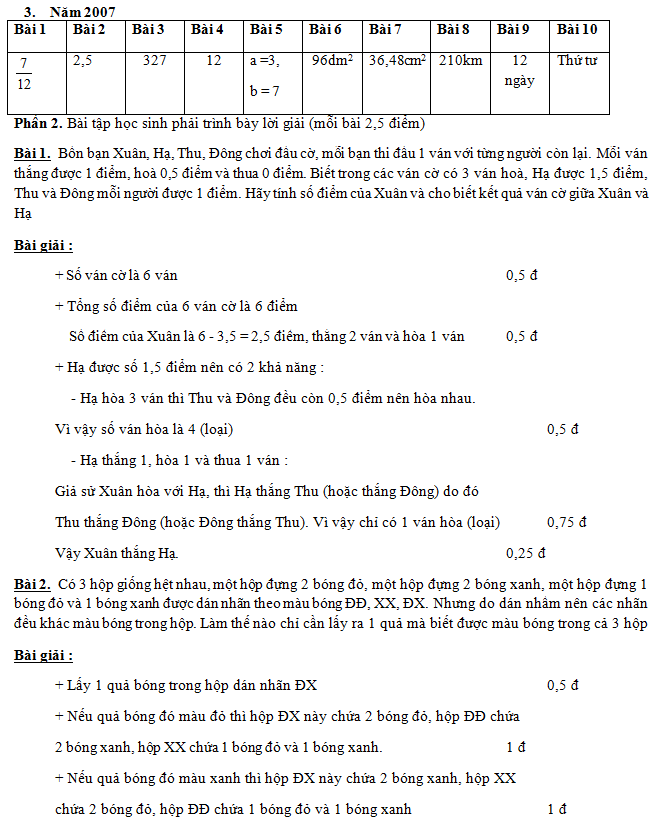 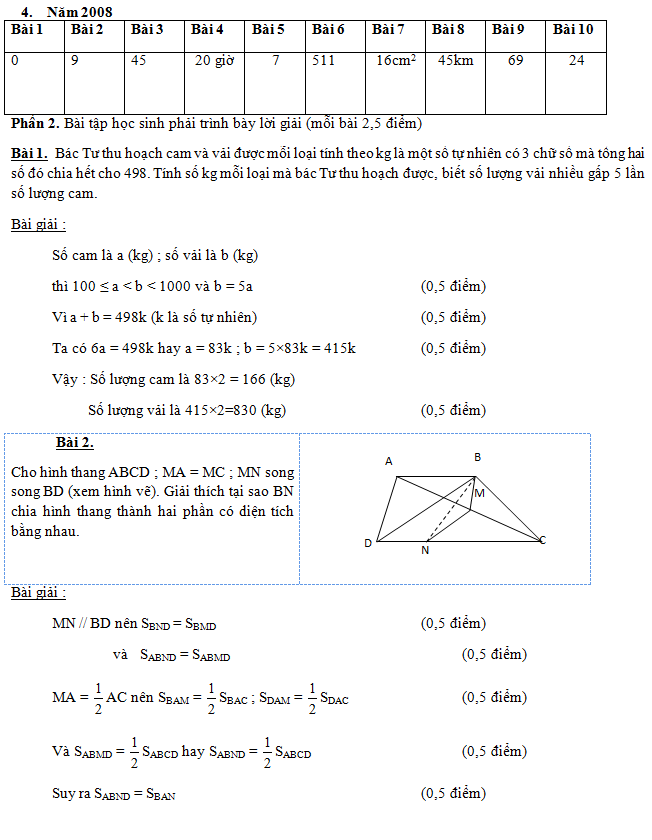 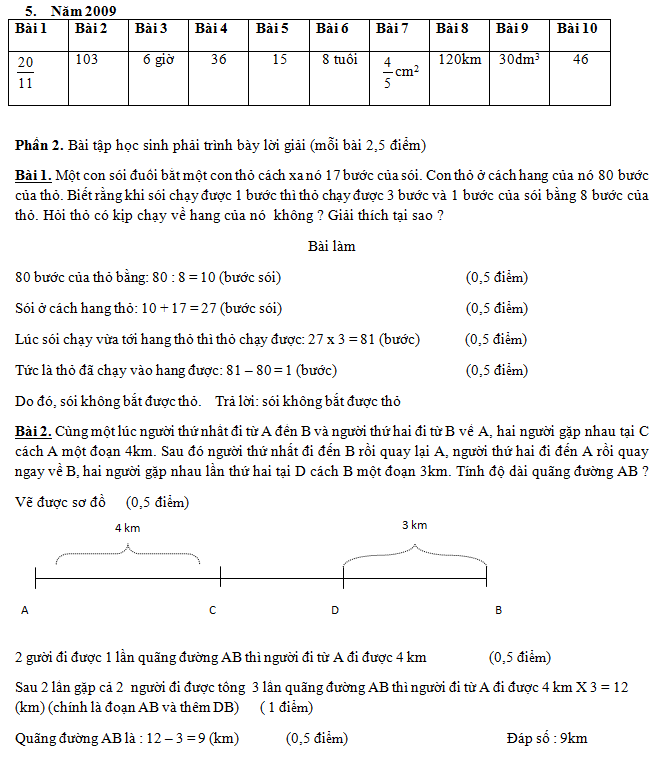 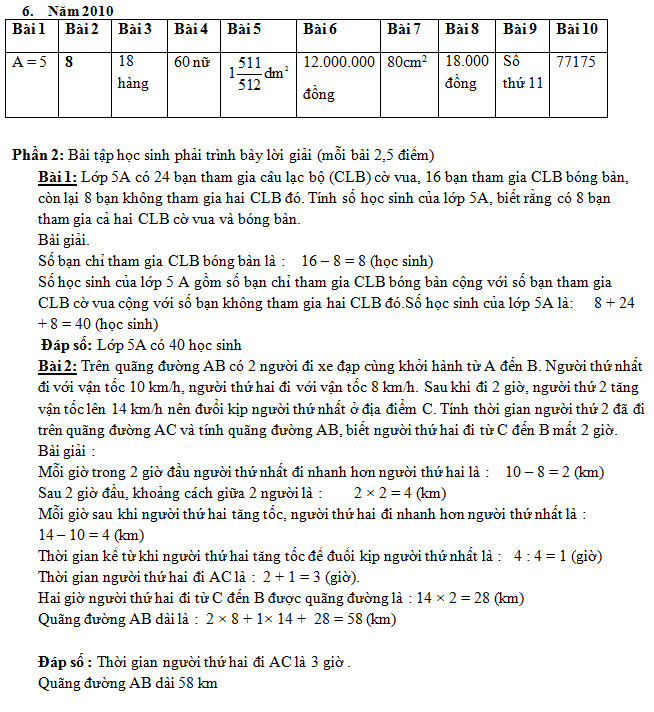 